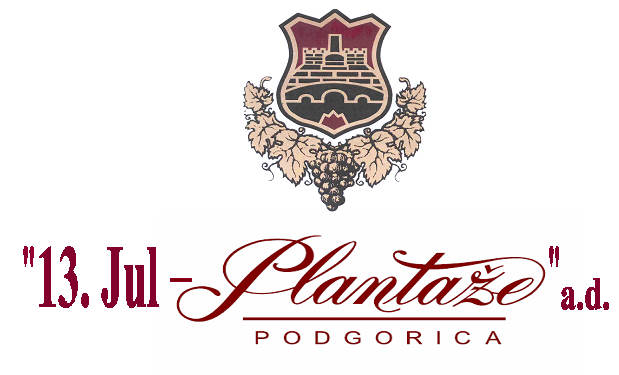 PRIJAVA ZA UČEŠĆE NA JAVNOM NADMETANJU- LICITACIJIBroj Javnog poziva: 39/2024Predmet prodajePredmet prodaje su nepokretnosti u vlasništvu  „13. Jul – Plantaže“ a.d. Podgorica - djelovi katastarske parcele 4002/2, upisane u LN 362 KO Donja Gorica i to urbanističke parcele:-UP 35, površine 688m2,-UP 44, površine 640m2, -UP 49, površine 671m2, -UP 50, površine 712m2, -UP 52, površine 750m2, -UP 66, površine 686m2, -UP 65, površine 818m2, -UP 64, površine 888m2, -UP 67, površine 592m2, -UP 68, površine 606m2, -UP 69, površine 637m2, -UP 70, površine 656m2.ukupne površine 8.344m2.Podaci o podnosiocu prijave:Prezime, ime, ime jednog roditelja/ naziv pravnog lica: ______________________________Adresa stanovanja/ sjedište firme:   ______________________________________________Jedinstveni matični broj/PIB:   __________________________________________________Broj telefona:  _______________________________________________________________Mail adresa: _________________________________________________________________Broj lične karte/pasoš :_________________________________________________________Svojeručni potpis/potpis ovlašćenog lica: __________________________________________Na javnom nadmetanju učestvuje:u svoje imeu ime lica ( priožiti ovjereno punomoćje)Broj računa za slučaj povraćaja depozita: _________________, kod ___________banke.Popunjavanje podataka za zastupnika:Ime i prezime zastupnika/punomoćnika:  _______________________________________Adresa stanovanja:  ________________________________________________________JMBG: _________________________________________________________________Potpis: __________________________________________________________________Ovim putem izjavljujem da u potpunosti prihvatam sve uslove iz javnog poziva broj 39/2024, za prijavu na javnu licitaciju za prodaju nepokretnosti.                     Svojeručni potpis/potpis ovlašćenog lica : ________________________Prilog:Fotokopija lične karte ili pasoša Izvod iz CRPS-a za pravno liceDokaz o uplati depozita/bankarska garancijaOvjereno punomoćje za zastupanjeNapomena:Primjerak prijave koji vam je vraćen ponesite sa sobom na dan licitacije, u svrhu evidentiranja učesnika.